Servicio Navarro de Salud - Osasunbidea Datos básicos del contratoDatos básicos del contratoDatos básicos del contrato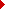 Órgano de contratación: Servicio Navarro de Salud - OsasunbideaDenominación: CHN-OT1/2018 - Equipamiento médico para el servicio de Reproducción Asistida del Complejo Hospitalario de NavarraModalidad: ContratosProcedimiento: AbiertoNº de licitadores: 5Código NUTS: ES220-NavarraLugar de ejecución: PamplonaCódigos CPVCódigos CPVCódigos CPVCódigos CPV33100000Equipamiento médicoLicitadoresLicitadoresLicitadoresLicitadoresLicitadoresLicitadoresLicitadoresCOOK ESPAÑA, S.A.COOK ESPAÑA, S.A.COOK ESPAÑA, S.A.COOK ESPAÑA, S.A.A08525073BIOCARE EUROPE ESPAÑA, S.L.U.BIOCARE EUROPE ESPAÑA, S.L.U.BIOCARE EUROPE ESPAÑA, S.L.U.BIOCARE EUROPE ESPAÑA, S.L.U.B91919647OLYMPUS IBERIA, S.A.U.OLYMPUS IBERIA, S.A.U.OLYMPUS IBERIA, S.A.U.OLYMPUS IBERIA, S.A.U.A08214157LotesLotesLotesLotesLote 1:Incubadora de embriones de sobremesa para cultivo embrionario (3 Uds.)Importe:28.925,62 EurosCPV: 33152000 - IncubadorasLote 2:Cabina de flujo laminar con microscopio estereoscópicoImporte:26.446,28 EurosCPV: 38510000 - MicroscopiosLote 3:Estación de trabajo para biopsia embrionaria con ICSIImporte:63.636,36 EurosCPV: 38510000 - MicroscopiosLote 4:Unidad de LáserImporte:42.975,21 EurosCPV: 33128000 - Láseres médicos distintos de los usados en cirugíaAdjudicaciónAdjudicaciónAdjudicaciónAdjudicaciónAdjudicaciónEmpresa adjudicataria de lote 1:Empresa adjudicataria de lote 1:COOK ESPAÑA, S.A.COOK ESPAÑA, S.A.NIF:NIF:A08525073A08525073Importe: Importe: 23.700,00 Euros23.700,00 EurosFecha de adjudicación:Fecha de adjudicación:09/11/201809/11/2018Fecha formalización: Fecha formalización: 30/11/201830/11/2018Fecha publicación: Fecha publicación: 23/04/201923/04/2019Empresa adjudicataria de lote 2:Empresa adjudicataria de lote 2:BIOCARE EUROPE ESPAÑA, S.L.U.BIOCARE EUROPE ESPAÑA, S.L.U.NIF:NIF:B91919647B91919647Importe: Importe: 26.400,00 Euros26.400,00 EurosFecha de adjudicación:Fecha de adjudicación:09/11/201809/11/2018Fecha formalización: Fecha formalización: 30/11/201830/11/2018Fecha publicación: Fecha publicación: 23/04/201923/04/2019Empresa adjudicataria de lote 3:Empresa adjudicataria de lote 3:OLYMPUS IBERIA, S.A.U.OLYMPUS IBERIA, S.A.U.NIF:NIF:A08214157A08214157Importe: Importe: 62.369,99 Euros62.369,99 EurosFecha de adjudicación:Fecha de adjudicación:09/11/201809/11/2018Fecha formalización: Fecha formalización: 30/11/201830/11/2018Fecha publicación: Fecha publicación: 23/04/201923/04/2019Empresa adjudicataria de lote 4:Empresa adjudicataria de lote 4:DesiertoDesiertoImporte total: Importe total: 112.469,99 Euros IVA excluido112.469,99 Euros IVA excluidoRecursosRecursosRecursosFrente a este anuncio y los documentos que contiene, es posible interponer con carácter potestativo y sustitutivo de otros recursos, reclamación especial en materia de contratación pública, en el plazo de diez días naturales, contados a partir del día siguiente al de la publicación, ante el Tribunal Administrativo de Contratos Públicos de Navarra, de conformidad con lo dispuesto en los artículos 122 a 130 de la Ley Foral 2/2018, de 13 de abril, de Contratos Públicos